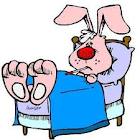 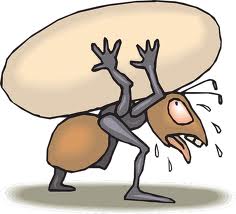 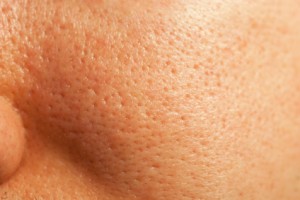 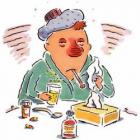 de koorts = te hoge temperatuur van het lichaamuitzieken = lang genoeg rusten zodat je weer beter wordthallucineren = Iets zien of horen wat er niet isde hallucinatie = wat je in een droomtoestand ziet en wat niet echt is, een waanvoorstellingklam aanvoelen = enigszins vochtig aanvoelen de bijwerking = onbedoeld effect (van een medicijn)de porie/ de poriën = onzichtbaar kleine opening in je huid of in de wand van je organende remedie = middel dat is bedoeld om iets ongewensts te verbeteren of te voorkomen, een geneesmiddelde weerstand = bepaalt of je wel of niet ziek wordt; ouderen en zieken hebben een lagere weerstand en worden dus eerder ziektranspireren/de transpiratie = zweten/het zweet 